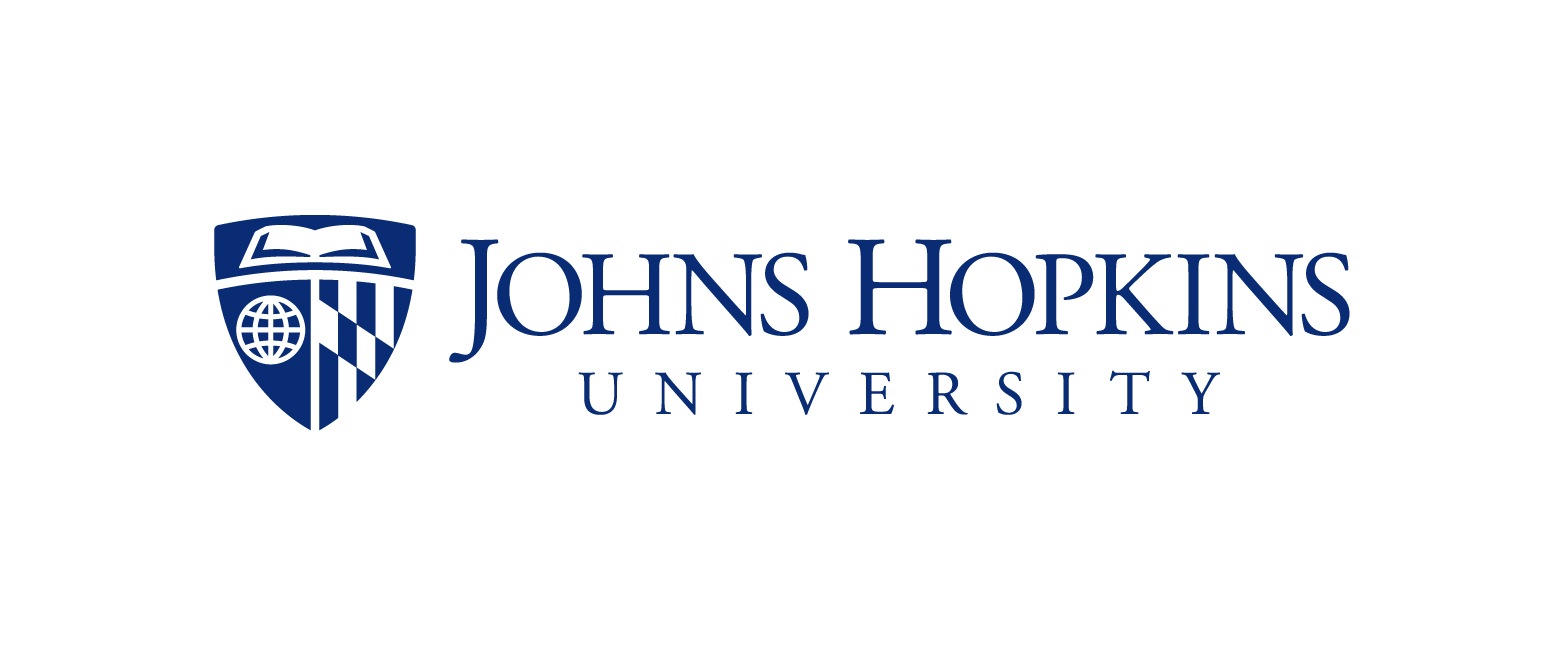 PurposeLocationHazardous materialsChem, Bio, Radioisotopewith intended chemical reaction (if any)Principal hazardsEmergency shutdowninstructions︎ None needed—leave alone and contact experimenter︎ Isolate fume hood/BSC︎ Evacuate laboratory︎ Shut off power/gas/vacuum/steam︎ Other:OwnerName, phone, JHEDResearcher/teaching assistant(if any)Name, phone, JHEDResponsible faculty orinstructorName, phone, JHEDTime/date startedExpected end timeAuthorized signaturesfaculty/TA